Study Program              : Bachelor of Islamic EconomicsCourse                            : Islamic BankingSemester/Credits           :              4/3Lecturer : Rachma Indrarini, S.EI., M.SEI, Clarashinta Canggih, SE., CIFPCourse Learning Outcome              :             Able to review strategic issues and master the basic concepts of Islamic BankingAble to analyze developments in Islamic banking along with future opportunities and challenges.Able to apply the knowledge gained in learning process and utilize science and technology through the establishment of Sharia Banking to create financial inclusionAble to have the character of Faith, smart, independent, honest, caring and tough in learning activities.Able to provide guidance in choosing various alternative solutions independently and in groupsResponsible to inform the results of analysis of information and data both orally and in writingBrief description of the course              :             This course provides students with an understanding of Islamic Banking. Understanding of the structure of Islamic Banking, particularly related to the aspects of development, construction, and restructuration of the Islamic financial system. For the basics of Islamic banking, it will rest on the understanding related to the operational system (profit sharing arrangements), regulations, monetary and banking policies. By using a contextual learning approach, a simulation model, cooperative learning, and problem-based learning, it is expected that students will able to understand the theory and practice so it can be applied in the working world as well as the financial industry.Reference              Danupranata, Gita. 2015. Manajemen Perbankan Syariah. Jakarta: Salemba EmpatMuhammad. 2005. Manajemen Bank Syariah. Yogyakarta: UPP AMP YKPNMuhammad. 2015. Manajemen Dana Bank Syariah. Jakarta : Rajawali PersMuhammad. 2016. Manajemen Pembiayaan Bank Syariah. Yogyakarta: UPP STIM YKPNSusilo, Edi. 2017. Analisis Pembiayaan dan Risiko Perbankan Syariah. Yogyakarta: Pustaka PelajarSusilo, Edi. 2017. Praktikum Analisis Pembiayaan dan Risiko Perbankan Syariah. Yogyakarta: Pustaka PelajarAntonio, Muhammad Syafi'i. 2001. Bank Syariah Dari Teori Ke Praktik. Jakarta:Gema InsaniKarim, Adiwarman A. 2010. Bank Islam Analisis Fiqih dan Keuangan. Depok:Rajagrafindo PersadaSjahdeini, Sutan Remy. 2014. Perbankan Syariah Produk-produk dan Aspek-aspek Hukumnya. Jakarta:KencanaWahyudi, Imam; Dewi, Miranti Kartika; Rosmanita, Fenny; Prasetyo, Muhammad Budi; Putri, Niken Iwani Surya; Haidir, Banu. 2010. Manajemen Risiko Bank Islam. Jakarta: Salemba Empat Riyadi, Selamet. 2006. Banking Assets And Liability Management. Jakarta:Lembaga Penerbit Fakultas Ekonomi Universitas IndonesiaKamal Khir, Lokesh Gupta, Bala Shanmugam. 2008. Islamic Banking: A Practical Perspective. Petaing Jaya: Pearson Malaysia Learning Activities                                                                        Surabaya, 19 February 202111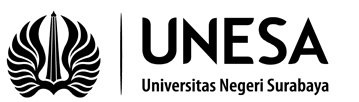 Surabaya State UniversityFaculty of EconomicsRevision Date :             SEMESTER LESSON PLANDocument Code :             WeekExpected ability of each learning stageIndicatorsMaterialsLearning Form/Learning MethodsReferences/ MediaTimeLearning Experience1                                                                                                                                                    Able to describe the basic concepts of muamalah transactions and the concept of usury in financial institutions1.1    Explain the basic concepts of muamalah transactions1.2    Analyzing usury in financial institutions1.1    Basic Concepts of Muamalah Transactions1.2    Riba, finance and bank interest1.3    Riba from a religious and historical perspective1.4    Riba from an economic perspective1.5    Riba in financial institutionsCooperative LearningDiscussionAssignmentSources:BookMedia:Gmeet / WAG / GoogleClassroom150’Review and discuss the basic concepts of muamalah transactions2Able to explain the basic concepts of Islamic banking2.1    Describe the basic concepts of Islamic Banking2.1    Islamic banking and economic issues2.2    Definition and development of Islamic banks in Indonesia2.3    Financial institutions in the perspective of the Koran, classical and modern2.4    Basic banking principles2.5    Advantages and risks of Islamic banks2.6    The difference between Islamic banks and conventional banksCooperative LearningProblem Based LearningDiscussionSource:BookMedia:Powerpoint, LCD and cardboard150’Review and discuss the basic concepts of sharia taxation3Able to describe management concepts onIslamic banking3.1    Identify the concept of Islamic banking operational management3.1 Management in Islam   3.2 Human aspects and characteristics as the basis for sharia management   3.3 Islamic management elements and their implications in Islamic banks   3.4 Organization and work mechanism of Islamic banks   3.5 Islamic bank operational system   3.6 Principles of Islamic bank operations   3.7 Islamic bank operational activities   Lecture MethodDiscussion methodSource:BookMedia:Powerpoint, LCD and cardboard150’Review and discuss the concept of Islamic banking operational management4Able to describe Islamic bank fund management4.1. Explain the concept of Islamic bank fund management  4.2. Calculating the funding requirements for Islamic banks  4.1. Islamic bank capital management  4.2. Islamic bank fund management  Lecture MethodDiscussion methodSource:BookMedia:Powerpoint, LCD and cardboard150’Review and describe Islamic bank fund management5-6Able to describe Islamic bank financing management5.1. Explain the concept of Islamic bank financing  5.2. Identifying bank financing with the contract used  5.3. Analyzing Islamic bank financing  5.4. Calculating the profit sharing of Islamic bank financing  5.5. Understand and analyze problem financing  5.1. Definition of Financing  5.2. Working capital financing  5.3. Investment financing  5.4. Consumption financing  5.5. Islamic bank financing management  5.6. Obtaining Islamic bank financing  5.7. Financing analysis  5.8. Financing monitoring and supervision  5.9. Troubled financing management  Lecture MethodDiscussion methodSource:BookMedia:Powerpoint, LCD and cardboard150’Review and describe the management of Islamic bank financing7Able to describe other banking service products7.1. Able to explain other banking service products according to the contract used  7.1. Al Wakalah |  7.2. Al Kafalah |  7.3. Al Hiwalah |  7.4. Ar Rahn  7.5. Al Qard  Lecture methodDiscussion methodSource:BookMedia:Powerpoint, LCD and cardboard150’Review and describe other banking service products8UTSUTSUTSUTSUTSUTSUTS9Able to understand and describe functions ofhuman resource in Islamic banks9.1. Describe the function of human resource management in Islamic banks9.1. The function of procuring human resources9.2. Work ability development9.3. Maintenance function of sharia human resources9.4. Qualification of Islamic bank human resourcesLecture MethodDiscussion methodSource:BookMedia:Powerpoint, LCD and cardboard150’Review and describe the function of human resources in Islamic banks10Able to describe the marketing concept of Islamic banks10.1. Able to explain the marketing concepts and marketing strategies of Islamic bank products10 .1.Marketing concept10.2. marketing strategy of Islamic banks10.3. Promotional bank productsLecture MethodDiscussion methodSource:BookMedia:Powerpoint, LCD and cardboard150’Review and describe the marketing concept of Islamic banks11Able to analyze Islamic banking risks11.1 . Describe the risk of Islamic banking11.2. Analyzing the risk of Islamic banking11.3. Calculating the risk of sharia repair11 .1. Financing Risk11.2. Operational risk11.3 Sharia compliance risks11.4 Strategic risks of Islamic banks11.5. Islamic bank investment risks11.6. Islamic bank market risks11.7. Islamic bank liquidity riskLecture MethodDiscussion methodSource:BookMedia:Powerpoint, LCD and cardboard150’Review, describe and analyze the risks of Islamic banking12-13Able to calculate profit sharing at Islamic banks12.1 Explain the concept of profit sharing12.2 Calculating profit sharing from Islamic banks12.1 Sharia foundation in distribution of business results12.2 Principles for results12.3 Sharing of business resultsLecture MethodDiscussion methodSource:BookMedia:Powerpoint, LCD and cardboard150’Reviewing, describing and calculating the calculation of profit sharing at Islamic banks14Able to understand ALMA in Islamic banks13.1 Identifying bank financial information  13.2 Describe ALMA and bank soundness level in Islamic banks  13.3 Calculating ALMA and bank soundness level in Islamic banks  13.1 Banking financial information  13.2 ALMA  13.3   Treasury Management13.4 Calculation of financial ratios  13.5 Procedures for assessing the soundness level of a bank  Lecture MethodDiscussion methodSource:BookMedia:Powerpoint, LCD and cardboard150’Review, describe and calculate ALMA in Islamic banks15Able to understand corporate governanceIn Islamic Bank14.1   explaining corporate governance14.1   definition of corporate governance14.2 Government Policy in the development of Islamic banking in Indonesia  Lecture MethodDiscussion methodSource:BookMedia:Powerpoint, LCD and cardboard150’Review and describe corporate governanceKnowing,Course CoordinatorRachma Indrarini, S.EI, M.SEINIP 199001152015042001LecturerClarashinta Canggih, SE, CIFPNIP 198709042015042002Chair of the UNESA Islamic Economics Study ProgramDr. Sri Abidah Suryaningsih, S.Ag., M.Pd.NIP 197805112006042002Chair of the UNESA Islamic Economics Study ProgramDr. Sri Abidah Suryaningsih, S.Ag., M.Pd.NIP 197805112006042002